Christ Lutheran ChurchWeek at a GlanceAugust 13-August 20Today, August 139:30am        Worship -In Person & Live Streamed5:00pm        OAMonday, August 14No Events PlannedTuesday, August 159:00am          Cover G’s QuiltingWednesday, August 169:45am         Bible Study (Zoom format)Thursday, August 176:00pm         OA Book ClubFriday, August 18No Events PlannedSaturday,  August 19Church and Preschool Work DaySunday  August 20 9:30am         Worship-In Person & Live Streamed 5:00pm         OAAltar flowers are given to the glory of God by Robin and Dave Black in honor of their 24th wedding anniversary..Altar flowers can be sponsored in honor or memory of loved ones or in thanksgiving for special occasions. The flower chart is on the door of the Usher’s Room in the Narthex.  Each arrangement sponsored is $40.  Please make your check out to Christ Lutheran and place in the offering plate. Thank you so much.Thank you to everyone who has heeded the call to increase contributions to the PRE Fund.  Since our campaign began many of you have updated your giving to help with the expenses of maintaining our church home.  Please keep your gifts coming. Last month’s giving focus was for Lutheran Social Services’ efforts to gather school supplies and funding for school backpacks and uniforms.  Along with some school supplies, we collected $175 to give to LSS.  They will be needing help in assembling the backpacks on Friday, August 25th. If you would like to help, please contact Claudia Fitzpatrick at 562 706-2488.Church in Society’s Giving Focus for August is providing the dinner meal to Christian Outreach in Action (COA) on the 5th Wednesday in August.  Watch for an opportunity on Sunday mornings so that you might sign up to donate one of the menu items needed or a cash donation to purchase a specific item. You can also sign up to help prepare and serve the dinner at COA with other members of Christ Lutheran.Saturday, August 19th is a work day for CLC and CLP. Information and sign-up sheets will be around soon.  Please plan to come help out, there are projects for all ages and abilities.This morning’s worship assistants:Assisting Minister: Ron NelsonReader: Shannon HowardCommunion Assistants: Claudia Fitzpatrick, Matt Green, Robin BlackGreeters: Linda McGee Altar Guild: Claudia Fitzpatrick and Joyce Carter Coffee Cart: Kim CroesUshers: Jeanne and Phil Peterson, Renu MoonThank you allThe Healing Power of the Holy SpiritWe pray for:Members at Home or in Care Centers: Justin Bartlow, Laurie Ennen, Ione Marchael, Sydney Nichols, and Frances Willms.  Those struggling with illness or other concerns: Don Darnauer, Judy Haenn, Daniel Howard, Karen Koch, Bary & Janice Schlieder,  Kurt Weisel, Rich Williams, Gary & Linda Zimmerman.*Family & Friends: Chad, Barrett,  Michael, Noah, Lois Brown, Zach Burkard,  Byron, Sue,  John Caldwell, Charlie and David Corm, Mary Croes, John Dahlem,   Denise Davis, Tamara Fitzgerald, Brechin Flournoy, Gina Barvy Fournier, Alberta Gray, Cindy Gray, Kylie & Crystal Huber, Doris Jung, Barb Korsmo, Katrina Lahr, Sue Lance, Ronda Lynn, Alan Osterhout, Paula Pettit, Paul Perencevic, Kristina & Scott Randolph, Sharry Reed, Tom Sievers, Vicki Thompson, Jessica and Jenny West. *Names are included on the prayer list for 30 days unless specific requests are made through the office.We also pray for the ongoing work of: + Christ Lutheran’s Pastoral Call Committee + Linda Gawthorne among the Kogi people of Colombia  + First responders who provide safety, security, and care + Those serving in our nation's military, especially: Samuel Brown, Ryan Dorris,      Morgan Llewellyn, Johnny Luna, Jim Reeder, Steven, Brina and Michael      Navarro. Please provide us with  names of  those you wouldlike to include in these prayers. + Christ Lutheran Preschool, our Lutheran universities and seminaries      and all schools of our church.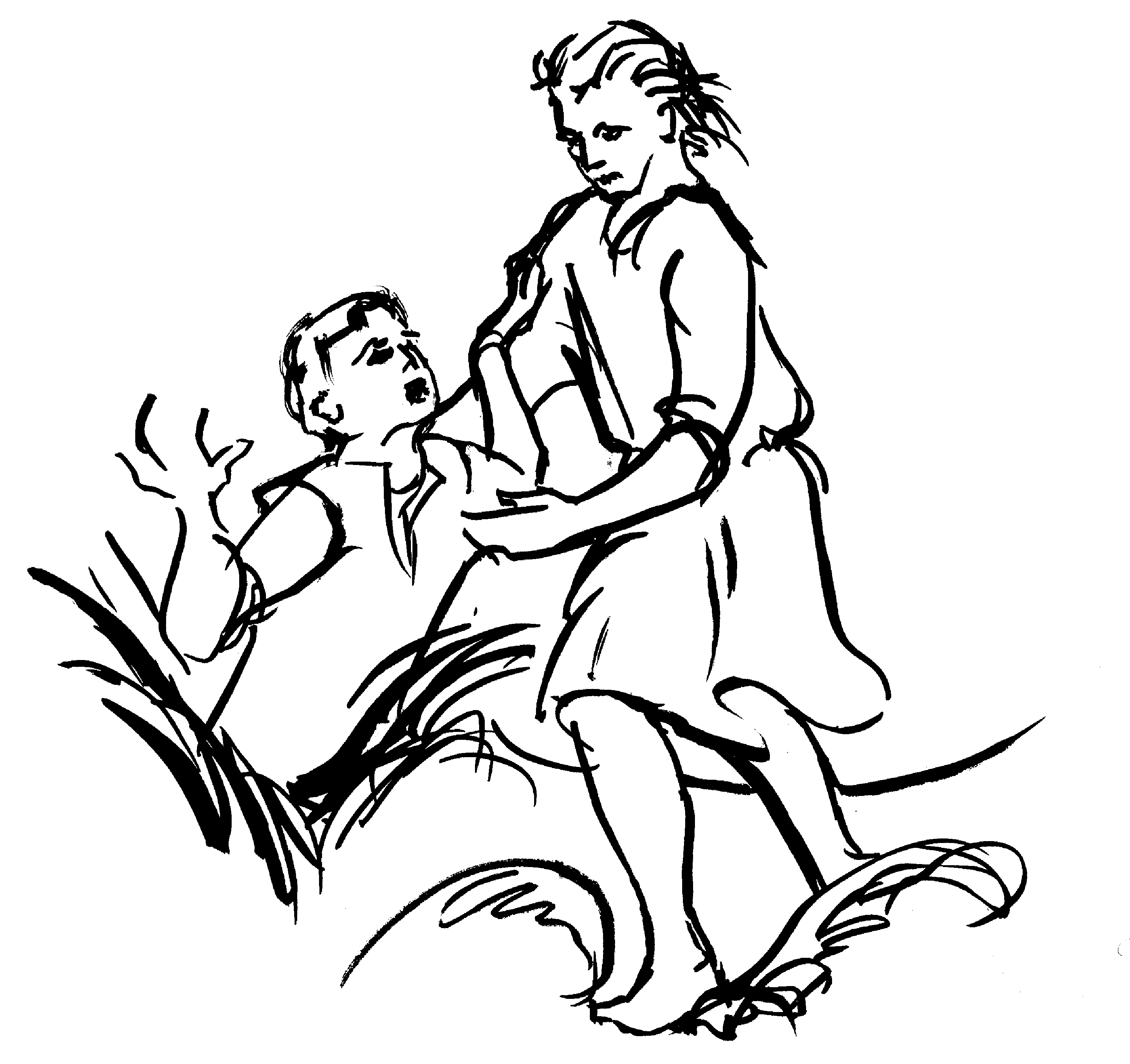 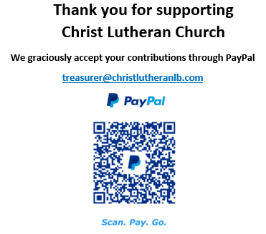 